Verslag Kernteam Sportakkoord Bernheze 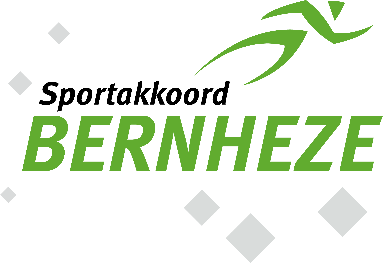 AlgemeenAgendapuntenRoulatieschema voorzitter (V) | notulist Kernteam (N)Actiepunten kernteamNaam werkgroep/kernteamKernteamKernteamKernteamDatum 15.02.23 15.02.23 15.02.23Tijdstip19:00u gemeentehuis Heesch19:00u gemeentehuis Heesch19:00u gemeentehuis HeeschAanwezig F.T.S.M.G.J.AfwezigVoorzitterSSNotulistJJOpening & mededelingenVoorzitter S opent de vergadering, er zijn vooraf geen mededelingenInformatie vanuit de werkgroepenHeeschFittestdagenOp dit moment is er een werkgroep druk bezig met het organiseren van de fittestdagen in Heesch op 18, 19 en 20 april in de Pas.De organisatie is bijna rond, alleen wordt er gevraagd hoe het zit met het budget. Wat gaan we wel / niet vergoeden vanuit het Sportakkoord? Vooral ook kijkend naar de fittestdag in Heeswijk. Het is belangrijk om een gelijke lijn te trekken m.b.t. het budget.Binnen het kernteam is besloten dat er vanuit sport akkoord budget geen kosten worden vergoed voor het prikken van de bloedsuiker. Deze waarde kunnen per moment van de dag verschillen en het resultaat heeft met veel verschillende factoren te maken.Vervolgens hebben we ook een dokter / professional nodig om de resultaten te bespreken. Verwachting is dat er dan veel “vals positieve” uitkomen. Het circuit zoals deze voor de rest is opgebouwd is voldoende om te meten hoe fit de inwoners zijn.Er is besloten om vrijwilligers en klein bedankje te geven en professionals een bedankje in de vorm van een cadeaubon t.w.v. +- 50 euro. Wanneer er meerdere dagen fittesten worden georganiseerd zal de eerste dag volledig op vrijwillige basis moeten worden georganiseerd en dag twee en drie krijgen ze een bedankje. Het is dan de keuze van de professional om wel / niet te ondersteunen bij de fittestdagen.Er wordt ook een gezondheids- en activiteitenmarkt georganiseerd. Het is goed om deze mensen te betrekken en vragen of ze iets kunnen betekenen in de uitvoering.Nationale SportweekAlle drie (Emmaus, Eikenwijs en de Kiem) hebben akkoord gegeven om tijdens de nationale sportweek (15 t/m 26 september) met de groepen 1 t/m 8 een sportvereniging / accommodatie te bezoeken. Na de voorjaarsvakantie zullen de sportverenigingen benaderd worden en wordt er gekeken naar de verdere invulling. De vakleerkrachten Gympo!nt zorgen dat hier per school een schema voor wordt gemaakt. Naschools beweegaanbodEr zijn voor de buitenactiviteiten genoeg aanmeldingen. Na de meivakantie zullen we naar buiten gaan en gaan sporten op openbare plekken (schoolplein, beweegtoestellen) en sporten met ouderen van HeelwijkHeeswijk-Dinther / LoosbroekAfgelopen week heeft de werkgroep een goed overleg gehad samen met de procesbegeleider en +- 30 personen. De groepen werden verdeeld in verschillende groepen en per organisatie werd er aangegeven met welke doelen en ambities ze dit jaar aan de slag willen gaan. Alle ambities en doelen per organisatie vind je in het verslag van  08.02.2023. T is de verbinder tussen de verschillende partijen en wordt op de hoogte gebracht van alle activiteiten.Fk geeft aan dat het belangrijk is om de BSO’s in Heeswijk-Dinther actiever te betrekken bij het sportakkoord. Op veel plaatsen wordt succesvol sportieve BSO aangeboden (bijv ook in Heesch) maar nog niet in Heeswijk-Dinther.T heeft nog een vraag over de bijeenkomst: VV Heeswijk vraagt om een kleine vergoeding voor het organiseren van de dag. Het kernteam is akkoord met het bedrag van 100 euro.Nistelrode / VorstenboschOp dit moment zijn er al zeven verschillende partijen die actief betrokken zijn met het sportakkoord.Het naschools beweegaanbod wordt in samenwerking met de BSO (Benjamin), basisscholen (Maxend & Beekgraaf) en de Overbeek (sporthal) na de carnavalsvakantie opgestart. Dit is een kosteloos aanbod voor de leerlingen.De gemeente betaalt het uitvoeringsbudget (uitvoering + zaalhuur) vanuit de opdracht voor invulling combinatiefuncties. Belangrijk dat we met de leerlingen wanneer het mooi weer is ook andere sportaccommodaties bezoeken.De KBO is gestart met een beweegaanbod voor ouderen. Dit loopt goed en op dit moment hebben ze bijna drie groepen.S vraagt of er vanuit het sportakkoord budget is om dit te ondersteunen (professionele begeleiding, materialen en zaalhuur)Het kernteam geeft aan dat we de opstart van het initiatief hebben gestimuleerd. Het is belangrijk dat de organisatie levensvatbaar is en dat ze dus zelf actie moeten ondernemen om de derde groep op te starten. Op dit moment wordt er al een eigen bijdrage gevraagd van de deelnemers.Het zou niet meer nodig moeten zijn om een subsidie te geven aangezien het beweegaanbod al een succes is. Wel wordt er aangegeven dat er financiële mogelijkheden zijn binnen de gemeente is vanuit een ander “potje” (ouderenbeleid).  Team zorgzame gemeente kan hiervoor benaderd worden.Dansteam Nistelrode heeft met behulp van vrijwilligers rollatordans opgestartVanuit Laarstede wordt met behulp van vrijwilligers stoelyoga georganiseerd.Walking Football is nog niet opgestart. S neemt contact op met de voorzitter van Vorstenbossche boys. Wat verder ter tafel komtJaarlijkse Sportakkoord bijeenkomstOp 22 maart vindt de jaarlijkse terugkom bijeenkomst plaats. Inloop is vanaf 19.00 uur. De bijeenkomst duurt van 19.30 tot 21.30. Daarna is er een mogelijkheid om op eigen kosten een drankje te nuttigen.S vraagt in Nistelrode na of we in het Nesterlé kunnen vergaderen. Anders gaan we contact opnemen met de Struik. T, S en J zijn verantwoordelijk voor het maken van een opzet. Deze wordt gedeeld via de mail. Informatie / agendapunten worden gedeeld met alle werkgroepen, via de nieuwsbrief en door het plaatsen van een artikel in de Mooi Bernheze krant.AanmoedigingsprijsHet kernteam geeft het idee om iets te organiseren waarbij lintjes / medailles worden uitgereikt aan Sportteam, sport(s)ter van het jaar. Daarnaast kunnen we een prijs uitreiken aan iemand die iets speciaals heeft gedaan om het bewegen te stimuleren. F geeft aan dat de gemeente Bernheze lang haar sportkampioenen jaarlijks heeft gehuldigd, maar dat daarmee gestopt is vanwege afnemende animo onder de sporters/sportverenigingen. M gaat kijken hoe dit in Oss is geregeld.Gemeente Bernheze doet momenteel een onderzoek waarin in kaart brengen hoeveel sportaanbod er is voor senioren binnen onze gemeente. Deze uitkomst / overzicht wordt over enkele maanden duidelijk. F gaat een collega navragen of duidelijk is wanneer dit ongeveer wordt afgerond. F geeft aan dat het huidige lokale sportakkoord herijkt moet worden op basis van de uitgangspunten van het nieuwe nationale sportakkoord II. De gemeente onderzoekt nog hoe dit in te vullen. Perspectief is dat met het nieuwe sportakkoord in ieder geval tot en met 2026 een uitvoeringsbudget van ca €23.000,- voor Bernheze beschikbaar komt. F gaat kijken wat we tot op heden hebben geïnvesteerd. Hoe zit het met de beweegtoestellen in Nistelrode?De gemeente is bezig met een omgevingsvisie.  Alle bestaande plannen (gezondheid, indeling van de buitenruimte, beweging) moeten in een nieuw omgevingsplan. Tijdens de vergadering kwam het punt “bewegen in de buitenruimte” continu terug (o.a. realisatie van beweegtoestellen).  Belangrijk dat er bij de beweegtoestellen ook een plan wordt opgesteld en niet alleen de toestellen plaatsen. Wie gaat ervoor zorgen dat ze ook daadwerkelijk gebruikt gaan worden? Het draagvlak hiervoor creëren in Nistelrode moet nog gebeuren alleen nog even kijken hoe dit gerealiseerd gaat worden. Volgende bijeenkomst        Info m.b.t. de jaarlijkse terugkombijeenkomst bespreken via de mail. Wanneer er onduidelijkheden zijn spreken we tussentijds af via Teams.
Op 5 april komt het kernteam weer om 19.00 uur bij elkaar in het gemeentehuis in Heesch11/2212/2202/234/23…FVTNVS NVMNVJNVGNWat?Wie?Wanneer?1Aandacht blijven vestigen op (de mogelijkheden van) het sportakkoordKernteam Continu2Indien nieuwsitems voor gemeentepagina via Frank aanleverenAllenContinu3Samuel vraagt na of het Nesterlé beschikbaar is voor de terugkombijeenkomst Sz.s.m.4Opzet maken voor de terugkombijeenkomstS, T en J 27.02.20235Slide voor wachtruimtes delen met betrokkenen van Lokaal Sportakkoord. Zij kunnen deze mogelijk ook in hun gezamenlijke ruimte of kantine tonen. Er wordt een reminder gestuurd naar alle werkgroepen. Vervolgens zullen we het tijdens de terugkombijeenkomst nogmaals benoemen. M geeft aan dat hij de medische mensen in Heelwijk zal aansprekenTM05.04.20236Er wordt gezocht naar iemand die betrokken wil zijn bij het kernteam. J geeft aan dat C misschien interesse heeft. Ze gaat kijken of ze hier uren voor vrij kan maken.IedereenJ05.04.20237Uitzoeken mogelijkheden voor beweegtoestellen in NistelrodeF / S05.04.20238T bespreekt de mogelijkheden om ‘de sportieve school’ materialen te innoveren met AT en G05.04.20239Organiseren van een aanmoedigingsprijs. Kijken hoe dit is georganiseerd in OssIedereenM05.04.202310Update van het beweegaanbod voor ouderen F05.04.202311Overzicht maken van de kosten die we op dit moment hebben gemaaktF05.04.202312S bespreekt met Zorgcentrum Laarstede de mogelijkheden voor aanschaf van Silverfit AloisBelangrijk is dat er een concreet plan moet zijn hoe ze de Silverfit willen gebruiken.SKomend overleg met de werkgroep 13Informeren naar mogelijkheden om alle vakleerkrachten / combinatiefunctionarissen een EHBO (herhalingscursus te gevenG gaat kijken of hier voor komend seizoen iets voor geregeld kan worden. Dit schooljaar wordt er gekeken of de vakleerkrachten aan kunnen sluiten bij een BHV cursus van de beheerders.G10.2023